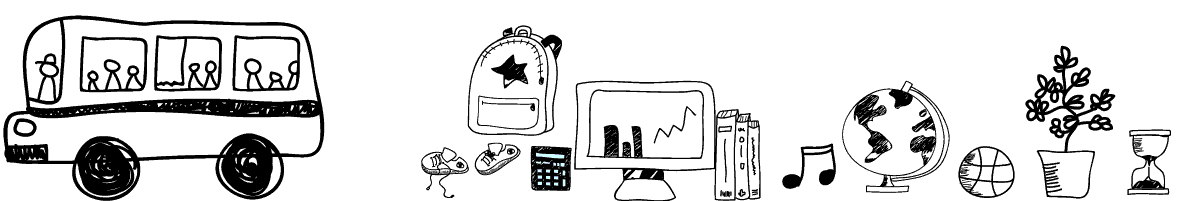 Szanowni Państwo	Zbliża się czas podjęcia przez Wasze dziecko jednej z ważniejszych decyzji w życiu - wybór szkoły ponadpodstawowej. Jest to pierwsza kluczowa decyzja młodego człowieka, która w zdecydowanej większości determinuje jego przyszłą karierę zawodową, wpływa na jakość życia, jest znaczącym elementem planowania ścieżki edukacyjno-zawodowej. 	Kto najlepiej może pomóc  w podjęciu decyzji dotyczącej nowej szkoły ? Niewątpliwie jest to środowisko, w którym młody człowiek dorasta.  Zasadniczą rolę odgrywacie tu Państwo Wy.	Rodzice mogą bardzo dużo powiedzieć swojemu dziecku o nim samym. Są tymi osobami, które na co dzień obserwują go w rozmaitych sytuacjach, w czasie wykonywania różnych zadań. Można powiedzieć, że rola rodzica w rozpoznawaniu możliwości dziecka jest nie do przecenienia. I choć każdy rodzic zna swoje dziecko, to przed dokonywaniem ważnych wyborów i podejmowaniem decyzji o przyszłym zawodzie warto zmotywować je do poznania samego siebie, porozmawiać o wartościach, jakie są dla dziecka ważne, wskazać mu jego mocne i słabe strony. Warto poświęcić czas na wspólne zebranie informacji o jego możliwościach. 	Jeśli Państwa dziecko jest zainteresowane jakimś konkretnym kierunkiem kształcenia, który będzie związany z określonym zawodem, to powinien dowiedzieć się o nim jak najwięcej. Ryzykowne jest wybieranie kierunku kształcenia bez rzetelnej, aktualnej                                    i wyczerpującej informacji o nim. Jakich informacji szukać? Na co zwrócić uwagę? Przede wszystkim dobrze będzie, jeśli młody człowiek u progu ważnego wyboru dowie się:jakie czynności zawodowe wykonuje osoba w danym zawodzie i jakie są wymagania;w jakich warunkach wykonuje się pracę w danym zawodzie;jakie są przeciwwskazania do pracy w danym zawodzie;jakie są możliwości doskonalenia zawodowego;jakie są szanse na znalezienie pracy.Jeżeli potrzebujecie Państwo bardziej szczegółowych informacji dotyczących wyboru ścieżki zawodowej dla Waszego dziecka, znajdziecie wsparcie w osobie doradcy zawodowego, którego znajdziecie w:w  Zespole Szkół nr 3 im. Mikołaja Kopernika w Wieluniu (ul. Sieradzka 54);w Ochotniczym Hufcu Pracy (ul. Piłsudskiego 6) - (Młodzieżowe Centrum Kariery                      w Wieluniu, ul. Piłsudskiego 6); w Poradni Psychologiczno-Pedagogicznej w Wieluniu   (ul. Śląska 23a).	Państwa dziecko w najbliższym czasie czeka zupełnie nowa szkoła, nowi uczniowie                                     i nauczyciele, nowe wymagania. Każda zmiana, a szczególnie w okresie dojrzewania jest przeżywana bardzo mocno i wiąże się ze stresem. Jedni szybko potrafią przywyknąć do nowych warunków, drudzy potrzebują na to dużo więcej czasu. Jak rodzice mogą pomóc swojemu dziecku, aby miało  dobry start w nowej szkole? Nie  jest to  prosta sprawa, gdyż jednocześnie  może  kumulować się wiele problemów: zmiana środowiska szkolnego, uciążliwe dojazdy do szkoły dla części uczniów, nowy zespół, nowi nauczyciele                                                  i wychowawca, inne - najczęściej trudniejsze wymagania niż  w poprzedniej szkole.	Należy uważnie obserwować co dzieje się z uczniem w pierwszych tygodniach nauki. Zarówno rodzina, jak i szkoła powinny współpracować ze sobą, by w sposób świadomy                           i przemyślany pomagać w rozwiązywaniu trudności adaptacyjnych młodzieży. Musimy sobie uświadomić, że problemy takie są jak najbardziej normalne i można im zaradzić.	W nowej szkole okres poznawania nowych uczniów jest  bardzo ważny. W czasie tych pierwszych dni my, jako "nowi nauczyciele" staramy się zbudować relację z uczniem  i jego rodzicami. Wyznajemy zasadę, że partnerstwo i dialog są wyznacznikami równości                                    i współpracy pomiędzy ludźmi. Stanowią one elementarne ogniwo łączące dwie, tak ważne        w wychowaniu dzieci i młodzieży grupy: rodziców i nauczycieli. Nadrzędnym celem obu stron jest szeroko pojęte "dobro dziecka i jego wszechstronny rozwój".	W imieniu swoim i Grona Pedagogicznego Zespołu Szkół nr 3 im. Mikołaja Kopernika w Wieluniu życzę Państwu i Państwa dziecku wyłącznie trafnych wyborów i dobrych decyzji. Pragnę zachęcić młodego człowieka do otwartości i odpowiedzialności za własny rozwój.  Wierzę, że nauka w szkole - bez względu na to, jaką wybierze - będzie fascynującą przygodą, spotkaniem z nauką, odkrywaniem jej tajemnic, ale też odkrywaniem siebie. Mam nadzieję, że każda lekcja w nowej szkole będzie ważna, że  będzie to czas gromadzenia wiedzy, umiejętności, wzorców i jednocześnie beztroskiej zabawy i wielu przyjaźni.							                       Łączę wyrazy szacunku 							         		   	    Mariusz Wróbel							    		             p.o. Dyrektora SzkołyZespół Szkół nr 3 im. Mikołaja Kopernika Wieluniu                                                                               ul. Sieradzka 54, 98-300 Wieluń, tel. 43 843 46 32  szkola@kopernik.wielun.pl                                                                                                  szkoła@kopernik.wielun.pl